Publicado en Monterrey, Nuevo León el 24/11/2021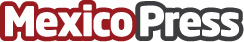 Los mitos del piso laminado según HOMIFYEl piso laminado se caracteriza por ser un recubrimiento muy similar a los pisos de madera, el cual a lo largo del tiempo se le han atribuido diferentes mitos relacionados con su limpieza, instalación, entre otras. De acuerdo con Homify, el suelo laminado es uno de los pisos más fáciles de colocar, además, que luce elegante y reviste cualquier espacio, cuenta con una gran variedad de diseños y coloresDatos de contacto:Fernanda Lara5539247028Nota de prensa publicada en: https://www.mexicopress.com.mx/los-mitos-del-piso-laminado-segun-homify_1 Categorías: Interiorismo Jalisco Nuevo León Ciudad de México http://www.mexicopress.com.mx